ACTA 208/202320/02/2023Sesión de Junta Directiva del Instituto de Prensa y Libertad de Expresión (IPLEX), realizada lunes 20 febrero 2023 las 7:00 p.m. mediante la plataforma zoom.Presentes: Raúl Silesky Jiménez, Presidente; María de los Ángeles Gutiérrez Vargas, Vicepresidente; Alejandro Delgado Faith, Vocal II; Grettel Umaña Vargas, Fiscal; Rocío Álvarez Olaso, Vocal I y Yanancy Noguera, Tesorera.Ausentes con justificación: Juan Pablo Estrada Gómez, Secretario.Artículo I: Aprobación ActaSe aprueba el acta 207 de Junta Directiva.Artículo II: InformesSe realizó, lunes 6 de febrero a las 9 a.m. en el Hotel Auténtico el evento “Resultados del monitoreo de las vulneraciones contra la libertad de prensa en Costa Rica en el año 2022”. Además de dar a conocer el resultado de ese reporte, se efecto la conversación: “Reflexiones sobre el futuro de la Libertad de Prensa y Expresión en Costa Rica”. Participaron Yanancy Noguera, presidenta del Colegio de Periodistas y Profesionales en Ciencias de la Comunicación de Costa Rica; Guisselle Boza, Coordinadora del Programa de Libertad de Expresión, Derecho a la Información y Opinión Pública (PROLEDI) y Eduardo Ulibarri periodista, académico, diplomático y consultor costarricense. Se coordinó con Punto y Aparte la elaboración del material gráfico y una minicampaña de promoción de las alertas y reporte del 2023. Además, se incorporará en la página una sección o cuestionario para el registro de casos. Se distribuyó dicho reporte "Monitoreo de las vulneraciones contra la libertad de prensa en Costa Rica en el año 2022" a los asociados y a los invitados, además se colocó en la página.El señor Marco Barquero entregó el respectivo informe contable y documentos a la Fundación Pan Americana de Desarrollo (PADF por sus siglas en inglés) con el fin de obtener el desembolso respectivo por el monitoreo realizado.Se informa de la reunión de la fiscal el 10 de febrero y, el presidente el 11 de febrero con Rosental Alves de la Universidad de Texas y,  Kathy   Kiely de la Universidad de Missouri con el fin de conversar sobre la búsqueda de más  apoyo para los periodistas exiliados de Nicaragua y medios. Está pendiente conocer la aprobación del nuevo proyecto.Se participó, el 17 de febrero en la reunión convocada por el Colegio de Periodistas para la celebración del Día Mundial de la Libertad de Prensa el 3 de mayo en su 30 Aniversario. El IPLEX, Punto y Aparte y UPaz colaborarán en la propuesta de los contenidos para la campaña en medios (TV y Radio). Se propuso presentar una propuesta inicial el viernes 24 de febrero.Se inició la capacitación sobre jurisdicción constitucional y derecho a la información dirigido por Punto y Aparte con el apoyo del IPLEX y, la Sala Constitucional, así como a la participación de la Universidad Federada San Judas Tadeo, Escuela de Ciencias de la Comunicación Colectiva, Universidad Internacional de las Américas - UIA y Universidad Latina de Costa Rica.Se informa la publicación el 28 de enero del 2022 en el diario La Nación, del artículo “Urge un golpe de timón” como presidente del IPLEX. CrHoy publicó el 7 de febrero la noticia “Discursos estigmatizantes, abuso de poder y uso de troles: Documentan 7 violaciones a la libertad de expresión. Documentan 7 violaciones a la libertad de expresión” Producto del boletín de prensa que se elaboró y se colocó en la página del IPLEX.El 8 de febrero el presidente participó en el programa Malas Compañías con Armando González e Ignacio Santos. Tema Informe “Violaciones a la prensa”. Teletica Radio 91.5 F.M. y teleticaradio.comEl 9 de febrero se presentó de la serie Saber+ el estudio: “Opacidad en los sistemas judiciales de la región”, sobre el estado las políticas de transparencia activa del Poder Judicial en 15 países de las Américas. El IPLEX participó en lo relacionado a Costa Rica.El 13 de febrero la vocal I elaboró y publicó en las redes del IPLEX el saludo del Día Mundial de la Radio.El jueves 16 y domingo 19 de febrero se transmitió el programa Lo que importa de Canal 15, tema: “Trols, libertad de expresión y democracia”, dirigido por la periodista Alejandra Fernández con la participación del presidente del IPLEX.Se convoca a Asamblea General Ordinaria en forma presencial y virtual para el lunes 20 de marzo a las 6 p.m. en primera convocatoria y la segunda a las 7 p.m., se darán los informes respectivos de la Presidencia, la Ttesorería y la Fiscalía y se eligen cuatro puestos: Presidencia, Tesorería, Secretaría y Vocalía II. La nueva Junta Directiva iniciaría labores el próximo 1° de abril.Convocar a la reunión de Junta Directiva el lunes 20 de marzo a las 6 p.m.Se levanta la sesión al ser las 8:00 pm.Raúl Silesky Jiménez               		Rocío Álvarez OlasoPresidente                                               Secretario a.i.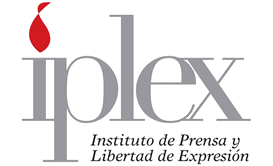 